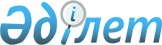 Об утверждении Правил проведения раздельных сходов местного сообщества и количественного состава представителей жителей сел для участия в сходе местного сообщества Актогайского сельского округа Шалкарского района Актюбинской областиРешение Шалкарского районного маслихата Актюбинской области от 15 сентября 2023 года № 94
      В соответствии с пунктом 6 статьи 39-3 Закона Республики Казахстан "О местном государственном управлении и самоуправлении в Республике Казахстан", приказом Министра национальной экономики Республики Казахстан от 23 июня 2023 года № 122 "Об утверждении Типовых правил проведения раздельных сходов местного сообщества" зарегистрирован в Министерстве юстиции Республики Казахстан под № 32894), Шалкарский районный маслихат РЕШИЛ:
      1. Утвердить Правила проведения раздельных сходов местного сообщества Актогайского сельского округа Шалкарского района Актюбинской области согласно приложению 1 к настоящему решению.
      2. Утвердить количественный состав представителей жителей сел Котыртас, Актан батыр, Корганжар для участия в сходе местного сообщества Актогайского сельского округа Шалкарского района Актюбинской области согласно приложению 2 к настоящему решению.
      3. Признать утратившим силу решение Шалкарского районного маслихата от 28 апреля 2022 года № 222 "Об утверждении Правил проведения раздельных сходов местного сообщества и количественного состава представителей жителей сел для участия в сходе местного сообщества Актогайского сельского округа Шалкарского района Актюбинской области".
      4. Настоящее решение вводится в действие по истечении десяти календарных дней после дня его первого официального опубликования. Правила проведения раздельных сходов местного сообщества Актогайского сельского округа Шалкарского района Актюбинской области 1. Общие положения
      1. Настоящие Правила проведения раздельных сходов местного сообщества Актогайского сельского округа Шалкарского района Актюбинской области разработаны в соответствии с пунктом 6 статьи 39-3 Закона Республики Казахстан "О местном государственном управлении и самоуправлении в Республике Казахстан", приказом Министра национальной экономики Республики Казахстан от 23 июня 2023 года № 122 "Об утверждении Типовых правил проведения раздельных сходов местного сообщества" (зарегистрирован в Министерстве юстиции Республики Казахстан под № 32894) и устанавливают порядок проведения раздельных сходов местного сообщества жителей Актогайского сельского округа.
      2. В настоящих Правилах используются следующие основные понятия:
      1) раздельный сход местного сообщества – непосредственное участие жителей (членов местного сообщества) сельского округа в избрании представителей для участия в сходе местного сообщества;
      2) местное сообщество – совокупность жителей (членов местного сообщества), проживающих на территории сельского округа, в границах которой осуществляется местное самоуправление, формируются и функционируют его органы. Глава 2. Порядок проведения раздельных сходов местного сообщества
      3. Для проведения раздельного схода местного сообщества территория сельского округа подразделяется на участки (села, улицы).
      4. На раздельных сходах местного сообщества избираются представители для участия в сходе местного сообщества в количестве не более трех человек.
      5. Акимом Актогайского сельского округа созывается и организуется проведение раздельного схода местного сообщества в пределах сел.
      При наличии в пределах улицы многоквартирных домов раздельные сходы многоквартирного дома не проводятся.
      Сноска. В пункт 5 на русском языке внесено изменение, текс на казахском языке не меняется решением Шалкарского районного маслихата Актюбинской области от 29.12.2023 № 181 (вводится в действие по истечении десяти календарных дней после дня его первого официального опубликования).


      6. О времени, месте созыва раздельных сходов местного сообщества и обсуждаемых вопросах население местного сообщества оповещается акимом Актогайского сельского округа не позднее чем за десять календарных дней до дня его проведения через средства массовой информации или иными способами.
      7. Перед открытием раздельного схода местного сообщества проводится регистрация присутствующих жителей соответствующих участков.
      Не допускается участие в раздельном сходе местного сообщества несовершеннолетних лиц, лиц, признанных судом недееспособными, а также лиц, содержащихся в местах лишения свободы по приговору суда.
      Раздельный сход местного сообщества считается состоявшимся при участии не менее десяти процентов жителей (членов местного сообщества), проживающих в данном селе, микрорайоне, улице, многоквартирном доме.
      8. Раздельный сход местного сообщества открывается акимом Актогайского сельского округа или уполномоченным им лицом.
      Председателем раздельного схода местного сообщества является аким Актогайского сельского округа или уполномоченное им лицо.
      На раздельном сходе местного сообщества ведется протокол, для оформления протокола раздельного схода местного сообщества открытым голосованием избирается секретарь.
      9. Кандидатуры представителей жителей сел для участия в сходе местного сообщества выдвигаются участниками раздельного схода местного сообщества в соответствии с количественным составом, утвержденным районным маслихатом.
      10. Голосование проводится открытым способом персонально по каждой кандидатуре. Избранными считаются кандидаты, набравшие наибольшее количество голосов участников раздельного схода местного сообщества.
      Председатель раздельного схода пользуется правом решающего голоса в случае, если при голосовании на раздельном сходе местного сообщества голоса участников разделяются поровну.
      11. Протокол раздельного схода местного сообщества подписывается председателем и секретарем и в течение двух рабочих дней со дня проведения раздельного схода передается секретарем схода в аппарат акима Актогайского сельского округа для регистрации.
      На сходе местного сообщества или собрании местного сообщества ведется протокол, в котором указываются:
      1) дата и место проведения схода местного сообщества или собрания местного сообщества;
      2) общее число членов местного сообщества, проживающих на соответствующей территории и имеющих право участвовать в сходе местного сообщества или на собрании местного сообщества;
      3) количество и список присутствующих с указанием фамилии, имени, отчества (при его наличии);
      4) фамилия, имя, отчество (при его наличии) председателя и секретаря схода местного сообщества или собрания местного сообщества;
      5) повестка дня, содержание выступлений и принятые решения. Количественный состав представителей жителей сел Котыртас, Актан батыр, Корганжар для участия в сходе местного сообщества Актогайского сельского округа Шалкарского района Актюбинской области
					© 2012. РГП на ПХВ «Институт законодательства и правовой информации Республики Казахстан» Министерства юстиции Республики Казахстан
				
      Председатель Шалкарского районного маслихата 

С. Бигеев
Приложение 1 к решению Шалкарского районного маслихата от 15 сентября 2023 года № 94Приложение 2 к решению Шалкарского районного маслихата от 15 сентября 2023 года № 94
№
Наименование населенного пункта
Количество представителей для участия в сходе местного сообщества (человек)
1.
Для жителей улицы Бейбитшилик села Котыртас Актогайского сельского округа
1
2.
Для жителей улиц Саябак, Мектеп села Котыртас Актогайского сельского округа
1
3.
Для жителей улицы Наурыз села Котыртас Актогайского сельского округа
1
4.
Для жителей улиц Темиржолшылар, Желтоксан села Котыртас Актогайского сельского округа
1
5.
Для жителей улицы Казарма села Котыртас Актогайского сельского округа
1
6.
Для жителей села Актан батыр Актогайского сельского округа
1
7.
Для жителей села Корганжар Актогайского сельского округа
1
Всего:
7